Теарализованная игра «Репка».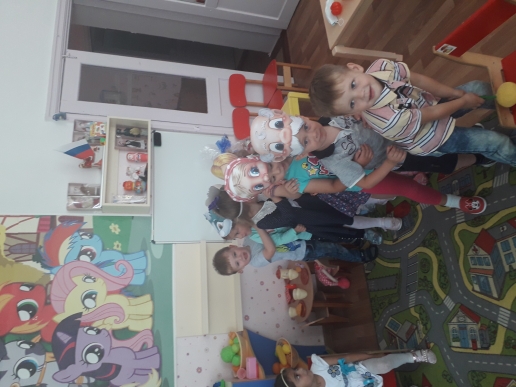 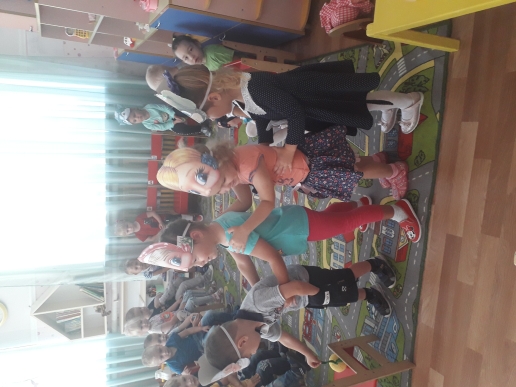 